Forma patvirtintaViešosios įstaigos Lietuvos verslo paramosagentūros direktoriaus 2011 m. gruodžio 28 d. įsakymu Nr. R1-081(13.1.1) (2015 m. gruodžio 23 d. įsakymo Nr. R1-081 (13.1.1) redakcija)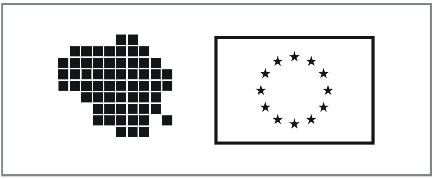 Ataskaitos po projekto užbaigimo priedas(pagal priemones „Inogeb LT-1, „Inogeb LT-2“, „Inogeb LT-3“)______________ Nr. ______   Patikslinimo data ______________	                 (data)Pastabos dėl ataskaitos po projekto užbaigimo priedo pildymo.Atsižvelgiant į tai, kad ataskaitoje po projekto užbaigimo, kuri pildoma Duomenų mainų svetainėje (DMS), nėra galimybės pateikti detalių skaičiavimų, prašome šio dokumento 1 dalyje „Stebėsenos rodikliai“ pasirinkti ir užpildyti pateiktas lenteles priklausomai nuo priemonės, pagal kurią buvo įgyvendintas projektas, ir nuo įsipareigotų pasiekti stebėsenos rodiklių. Prašome palikti tik su projekto stebėsenos rodikliais susijusias lenteles, o kitas lenteles ištrinti.Atkreipiame dėmesį, kad šio dokumento 2 – 4 dalys turi būti užpildytos nepriklausomai nuo priemonės, pagal kurią buvo įgyvendintas projektas. Dokumento 5 dalyje „Ataskaitos priedai“ prašome nurodyti visų po projekto užbaigimo įsipareigotų pasiekti stebėsenos rodiklių pasiekimą pagrindžiančius dokumentus, kurie pateikiami su ataskaita po projekto užbaigimo.STEBĖSENOS RODIKLIAI Pildoma, jeigu projektas įgyvendintas pagal VP2-1.4-ŪM-03-K priemonę „Inogeb LT-1“Pildoma, jeigu projektas įgyvendintas pagal VP2-1.4-ŪM-04-V priemonę „Inogeb LT-2“Pildoma, jeigu projektas įgyvendintas pagal VP2-1.4-ŪM-05-V priemonę „Inogeb LT-3“STEBĖSENOS RODIKLIO (-IŲ) NEPASIEKIMO RIZIKOS IR JŲ VALDYMO VEIKSMAIDARNUS VYSTYMASISLYČIŲ LYGYBĖ BEI NEDISKRIMINAVIMASATASKAITOS PRIEDAI_______________________________            ____________          _________________________      (Projekto vykdytojo                                     	  	(parašas)                           (vardas ir pavardė)
  institucijos/organizacijos vadovo   arba jo įgalioto asmens pareigos)Projekto vykdytojo pavadinimasProjekto pavadinimasProjekto kodasPriedas teikiamas už laikotarpįnuo 20.. iki 20.. metųRezultato rodiklio pavadinimasTeikiamų inovacijų paramos paslaugų paklausos padidėjimas per 2 metus po projekto įgyvendinimoTeikiamų inovacijų paramos paslaugų paklausos padidėjimas per 2 metus po projekto įgyvendinimoTeikiamų inovacijų paramos paslaugų paklausos padidėjimas per 2 metus po projekto įgyvendinimoTeikiamų inovacijų paramos paslaugų paklausos padidėjimas per 2 metus po projekto įgyvendinimoTeikiamų inovacijų paramos paslaugų paklausos padidėjimas per 2 metus po projekto įgyvendinimoAtaskaitiniai metaiBazinis rodiklis (A): teikiamų inovacijų paramos paslaugų paklausa (išreikšta vertine išraiška eurais) paraiškos pateikimo metaisPokyčio rodiklis (B): teikiamų inovacijų paramos paslaugų paklausa po projekto įgyvendinimo (išreikšta vertine išraiška eurais) Faktiškai pasiektas teikiamų inovacijų paramos paslaugų paklausos pokytis procentaisPlanuotas teikiamų inovacijų paramos paslaugų paklausos pokytis procentaisKomentarai, skaičiavimai(1)(2)(3)(4)(5)(6)Paraiškos pateikimo metai(Nurodoma rodiklio reikšmė iš Sutarties 1 priedo „Projekto aprašymas“ 7 dalies „Stebėsenos rodikliai“)nepildomanepildomanepildomaM+1nepildoma(Nurodoma faktinė rodiklio reikšmė)(Apskaičiuojama pagal formulę:F=(B-A)/A*100% kur A – bazinis rodiklis, B – pokyčio rodiklis)nepildoma(Pateikiamos paslaugų pirkimo sutartys, sąskaitos-faktūros, kiti pagrindžiantys dokumentai)M+2nepildoma(Nurodoma faktinė rodiklio reikšmė)(Apskaičiuojama pagal formulę:F=(B-A)/A*100% kur A – bazinis rodiklis, B – pokyčio rodiklis)nepildoma(Pateikiamos paslaugų pirkimo sutartys, sąskaitos-faktūros, kiti pagrindžiantys dokumentai)M+3nepildoma(Nurodoma faktinė rodiklio reikšmė)(Apskaičiuojama pagal formulę:F=(B-A)/A*100% kur A – bazinis rodiklis, B – pokyčio rodiklis)(Nurodoma rodiklio reikšmė iš Sutarties 1 priedo „Projekto aprašymas“ 7 dalies „Stebėsenos rodikliai“)(Pateikiamos paslaugų pirkimo sutartys, sąskaitos-faktūros, kiti pagrindžiantys dokumentai)Rezultato rodiklio pavadinimasSmulkiojo ir vidutinio verslo (toliau – SVV) subjektai, panaudoję savo versle konsultacijų metu gautas rekomendacijas per 2 metus po projekto įgyvendinimo, – iš visų projektų įgyvendinimo metu gavusių konsultacinę pagalbą SVV subjektų  Smulkiojo ir vidutinio verslo (toliau – SVV) subjektai, panaudoję savo versle konsultacijų metu gautas rekomendacijas per 2 metus po projekto įgyvendinimo, – iš visų projektų įgyvendinimo metu gavusių konsultacinę pagalbą SVV subjektų  Smulkiojo ir vidutinio verslo (toliau – SVV) subjektai, panaudoję savo versle konsultacijų metu gautas rekomendacijas per 2 metus po projekto įgyvendinimo, – iš visų projektų įgyvendinimo metu gavusių konsultacinę pagalbą SVV subjektų  Smulkiojo ir vidutinio verslo (toliau – SVV) subjektai, panaudoję savo versle konsultacijų metu gautas rekomendacijas per 2 metus po projekto įgyvendinimo, – iš visų projektų įgyvendinimo metu gavusių konsultacinę pagalbą SVV subjektų  Smulkiojo ir vidutinio verslo (toliau – SVV) subjektai, panaudoję savo versle konsultacijų metu gautas rekomendacijas per 2 metus po projekto įgyvendinimo, – iš visų projektų įgyvendinimo metu gavusių konsultacinę pagalbą SVV subjektų  Ataskaitiniai metaiBazinis rodiklis (A): SVV subjektai, įgyvendinant projektą gavę konsultacinę pagalbąPokyčio rodiklis (B): SVV subjektai, panaudoję savo versle konsultacijų metu gautas rekomendacijas per 2 metus po projekto įgyvendinimoFaktiškai pasiektas pokytis procentaisPlanuotas pokytis procentaisKomentarai, skaičiavimai(1)(2)(3)(4)(5)(6)M+1(Nurodoma faktinė rodiklio reikšmė (konsultacijų skaičius projekto įgyvendinimo metu)(Nurodoma faktinė rodiklio reikšmė)(Apskaičiuojama pagal formulę:F=B/A*100 %,kur A – bazinis rodiklis projekto pabaigos metais (M), B – pokyčio rodiklis)nepildoma(Pateikiamas SVV subjektų sąrašas (jei informacijos apimtis didelė, rekomenduojama ją nurodyti papildomame priede, o komentaruose pateikti nuorodą į priedą). Pateikiami pagrindžiantys dokumentai (pvz.: apklausos forma ir apklausos rezultatai))M+2nepildoma(Nurodoma faktinė rodiklio reikšmė)(Apskaičiuojama pagal formulę:F=B/A*100 %,kur A – bazinis rodiklis projekto pabaigos metais (M), B – pokyčio rodiklis)nepildoma(Pateikiamas SVV subjektų sąrašas (jei informacijos apimtis didelė, rekomenduojama ją nurodyti papildomame priede, o komentaruose pateikti nuorodą į priedą). Pateikiami pagrindžiantys dokumentai (pvz.: apklausos forma ir apklausos rezultatai))M+3nepildoma(Nurodoma faktinė rodiklio reikšmė)(Apskaičiuojama pagal formulę:F=B/A*100 %,kur A – bazinis rodiklis projekto pabaigos metais (M), B – pokyčio rodiklis)(Nurodoma rodiklio reikšmė iš Sutarties 1 priedo „Projekto aprašymas“ 7 dalies „Stebėsenos rodikliai“)(Pateikiamas SVV subjektų sąrašas (jei informacijos apimtis didelė, rekomenduojama ją nurodyti papildomame priede, o komentaruose pateikti nuorodą į priedą). Pateikiami pagrindžiantys dokumentai (pvz.: apklausos forma ir apklausos rezultatai))Rezultato rodiklio pavadinimasPradedantieji SVV subjektai (veikiantys iki 5 metų), įsikūrę paremtuose technologijų parko infrastruktūros objektuose per 3 metus po projekto įgyvendinimo, – iš visų jame įsikūrusių SVV subjektųPradedantieji SVV subjektai (veikiantys iki 5 metų), įsikūrę paremtuose technologijų parko infrastruktūros objektuose per 3 metus po projekto įgyvendinimo, – iš visų jame įsikūrusių SVV subjektųPradedantieji SVV subjektai (veikiantys iki 5 metų), įsikūrę paremtuose technologijų parko infrastruktūros objektuose per 3 metus po projekto įgyvendinimo, – iš visų jame įsikūrusių SVV subjektųPradedantieji SVV subjektai (veikiantys iki 5 metų), įsikūrę paremtuose technologijų parko infrastruktūros objektuose per 3 metus po projekto įgyvendinimo, – iš visų jame įsikūrusių SVV subjektųPradedantieji SVV subjektai (veikiantys iki 5 metų), įsikūrę paremtuose technologijų parko infrastruktūros objektuose per 3 metus po projekto įgyvendinimo, – iš visų jame įsikūrusių SVV subjektųAtaskaitiniai metaiBazinis rodiklis (A): pradedantieji SVV subjektai (veikiantys iki 5 metų), įsikūrę paremtuose technologijų parko infrastruktūros objektuose per 3 metus po projekto įgyvendinimoPokyčio rodiklis (B): SVV subjektai, įsikūrę paremtuose technologijų parko infrastruktūrosobjektuose per 3 metus po projekto įgyvendinimoFaktiškai pasiektas pokytis procentaisPlanuotas pokytis procentaisKomentarai, skaičiavimai(1)(2)(3)(4)(5)(6)M+1(Nurodoma faktinė rodiklio reikšmė)(Nurodoma faktinė rodiklio reikšmė)(Apskaičiuojama pagal formulę:F=A/B*100 %, kur A – bazinis rodiklis, B – pokyčio rodiklis)nepildoma(Pateikiamas pradedančiųjų SVV subjektų sąrašas (jei informacijos apimtis didelė, rekomenduojama ją nurodyti papildomame priede, o komentaruose pateikti nuorodą į priedą). Pateikiamos SVV deklaracijos, patalpų nuomos ar kitos sutartys, pagrindžiančios, kad technologijų infrastruktūros objektuose yra įsikūrę SVV subjektai)M+2(Nurodoma faktinė rodiklio reikšmė)(Nurodoma faktinė rodiklio reikšmė)(Apskaičiuojama pagal formulę:F=A/B*100 %, kur A – bazinis rodiklis, B – pokyčio rodiklis)nepildoma(Pateikiamas pradedančiųjų SVV subjektų sąrašas (jei informacijos apimtis didelė, rekomenduojama ją nurodyti papildomame priede, o komentaruose pateikti nuorodą į priedą). Pateikiamos SVV deklaracijos, patalpų nuomos ar kitos sutartys, pagrindžiančios, kad technologijų infrastruktūros objektuose yra įsikūrę SVV subjektai)M+3(Nurodoma faktinė rodiklio reikšmė)(Nurodoma faktinė rodiklio reikšmė)(Apskaičiuojama pagal formulę:F=A/B*100 %, kur A – bazinis rodiklis, B – pokyčio rodiklis)nepildoma(Pateikiamas pradedančiųjų SVV subjektų sąrašas (jei informacijos apimtis didelė, rekomenduojama ją nurodyti papildomame priede, o komentaruose pateikti nuorodą į priedą). Pateikiamos SVV deklaracijos, patalpų nuomos ar kitos sutartys, pagrindžiančios, kad technologijų infrastruktūros objektuose yra įsikūrę SVV subjektai)M+4(Nurodoma faktinė rodiklio reikšmė)(Nurodoma faktinė rodiklio reikšmė)(Apskaičiuojama pagal formulę:F=A/B*100 %, kur A – bazinis rodiklis, B – pokyčio rodiklis)(Nurodoma rodiklio reikšmė iš Sutarties 1 priedo „Projekto aprašymas“ 7 dalies „Stebėsenos rodikliai“)(Pateikiamas pradedančiųjų SVV subjektų sąrašas (jei informacijos apimtis didelė, rekomenduojama ją nurodyti papildomame priede, o komentaruose pateikti nuorodą į priedą). Pateikiamos SVV deklaracijos, patalpų nuomos ar kitos sutartys, pagrindžiančios, kad technologijų infrastruktūros objektuose yra įsikūrę SVV subjektai)Rezultato rodiklio pavadinimasBendrų verslo, mokslo ir studijų institucijų, inovacinių tinklų projektų skaičiaus padidėjimas per 2 metus po projekto įgyvendinimo. Bendrų verslo, mokslo ir studijų institucijų, inovacinių tinklų projektų skaičiaus padidėjimas per 2 metus po projekto įgyvendinimo. Bendrų verslo, mokslo ir studijų institucijų, inovacinių tinklų projektų skaičiaus padidėjimas per 2 metus po projekto įgyvendinimo. Bendrų verslo, mokslo ir studijų institucijų, inovacinių tinklų projektų skaičiaus padidėjimas per 2 metus po projekto įgyvendinimo. Bendrų verslo, mokslo ir studijų institucijų, inovacinių tinklų projektų skaičiaus padidėjimas per 2 metus po projekto įgyvendinimo. Ataskaitiniai metaiBazinis rodiklis (A): bendrų verslo, mokslo ir studijų institucijų, inovacinių tinklų projektų skaičius projekto įgyvendinimo pradžiojePokyčio rodiklis (B): bendrų verslo, mokslo ir studijų institucijų, inovacinių tinklų projektų skaičius po 2 metų įgyvendinus projektąFaktiškai pasiektas pokytis procentaisPlanuotas pokytis procentaisKomentarai, skaičiavimai(1)(2)(3)(4)(5)(6)Paraiškos pateikimo metai(Nurodoma rodiklio reikšmė iš Sutarties 1 priedo „Projekto aprašymas“ 7 dalies „Stebėsenos rodikliai“)nepildomanepildomanepildomaM+1nepildoma(Nurodoma faktinė rodiklio reikšmė)(Apskaičiuojama pagal formulę:F=(B-A)/A*100 %,  kur A – bazinis rodiklis, B – pokyčio rodiklis)nepildoma(Pateikiamas bendrų verslo, mokslo ir studijų institucijų, inovacinių tinklų projektų sąrašas, kuriame nurodomas projekto pavadinimas, projekto vykdytojas, projekto partneris (jei informacijos apimtis didelė, rekomenduojama ją nurodyti papildomame priede, o komentaruose pateikti nuorodą į priedą). Pateikiami pagrindžiantys dokumentai)M+2nepildoma(Nurodoma faktinė rodiklio reikšmė)(Apskaičiuojama pagal formulę:F=(B-A)/A*100 %,  kur A – bazinis rodiklis, B – pokyčio rodiklis)nepildoma(Pateikiamas bendrų verslo, mokslo ir studijų institucijų, inovacinių tinklų projektų sąrašas, kuriame nurodomas projekto pavadinimas, projekto vykdytojas, projekto partneris (jei informacijos apimtis didelė, rekomenduojama ją nurodyti papildomame priede, o komentaruose pateikti nuorodą į priedą). Pateikiami pagrindžiantys dokumentai)M+3nepildoma(Nurodoma faktinė rodiklio reikšmė)(Apskaičiuojama pagal formulę:F=(B-A)/A*100 %,  kur A – bazinis rodiklis, B – pokyčio rodiklis)(Nurodoma rodiklio reikšmė iš Sutarties 1 priedo „Projekto aprašymas“ 7 dalies „Stebėsenos rodikliai“)(Pateikiamas bendrų verslo, mokslo ir studijų institucijų, inovacinių tinklų projektų sąrašas, kuriame nurodomas projekto pavadinimas, projekto vykdytojas, projekto partneris (jei informacijos apimtis didelė, rekomenduojama ją nurodyti papildomame priede, o komentaruose pateikti nuorodą į priedą). Pateikiami pagrindžiantys dokumentai)(Aprašomos rodiklių nepasiekimo rizikos bei nurodoma, kokių veiksmų bus imtasi, kad rodikliai būtų pasiekti arba teikiami paaiškinimai dėl rodiklių nepasiekimo. Jei stebėsenos rodikliai pasiekti, ši lentelė nepildoma).(Aprašoma, kaip buvo užtikrintas darnus vystymasis. Rekomenduojame nurodyti, kaip projektas prisidės prie darnaus vystymosi principo įgyvendinimo aplinkosaugos (aplinkos kokybei ir gamtos ištekliams, klimato kaitai), socialinėje (sveikatai, švietimui ir mokslui, kultūros savitumui), ekonomikos (darniam pagrindinių ūkio šakų ir regionų vystymui) ir regionų vystymo (aplinkosaugos, socialiniams ir ekonominiams skirtumams mažinti) srityse).(Aprašoma, kaip buvo užtikrinta lyčių lygybė bei nediskriminavimas. Nurodoma, ar laikomasi projekto sutartyje nustatyto lyčių lygybės ir nediskriminavimo principo, ar vykdomos numatytos priemonės).Nr.Priedas Komentaras dokumentų pavadinimai, lapų skaičius1. Draudimo dokumentai už ataskaitinį laikotarpį (jei projekto įgyvendinimo metu buvo įsigytas ilgalaikis materialus turtas, kuriam įsigyti ar sukurti vykdant projektą buvo naudotas finansavimas) 2.Stebėsenos rodiklių pagrindimo dokumentai (pvz.: technologinės įmonės steigimo dokumentai, registracijos pažymėjimo nuorašas) (taikoma priemonėms „Inogeb LT-1“ ir „Inogeb LT-3“)3.Paslaugų pirkimo sutartys, sąskaitos-faktūros, SVV subjektų sąrašas, kiti pagrindžiantys dokumentai) (taikoma priemonei „Inogeb LT-1“)4.SVV deklaracijos, patalpų nuomos ar kitos sutartys, pagrindžiančios, kad technologijų infrastruktūros objektuose įsikūrę SVV subjektai (taikoma priemonei „Inogeb LT-2“)5.Stebėsenos rodiklio pagrindimo dokumentai (pvz.: projektų sąrašas, projektų sutartys) (taikoma priemonei „Inogeb LT-3“)6.Viešinimą pagrindžiantys dokumentai (taikoma priemonei „Inogeb LT-2“, pateikti nuolatinio aiškinamojo stendo nuotrauką)...Kita